МИНИСТЕРСТВО ОБРАЗОВАНИЯ, НАУКИ И МОЛОДЕЖИ РЕСПУБЛИКИ КРЫМ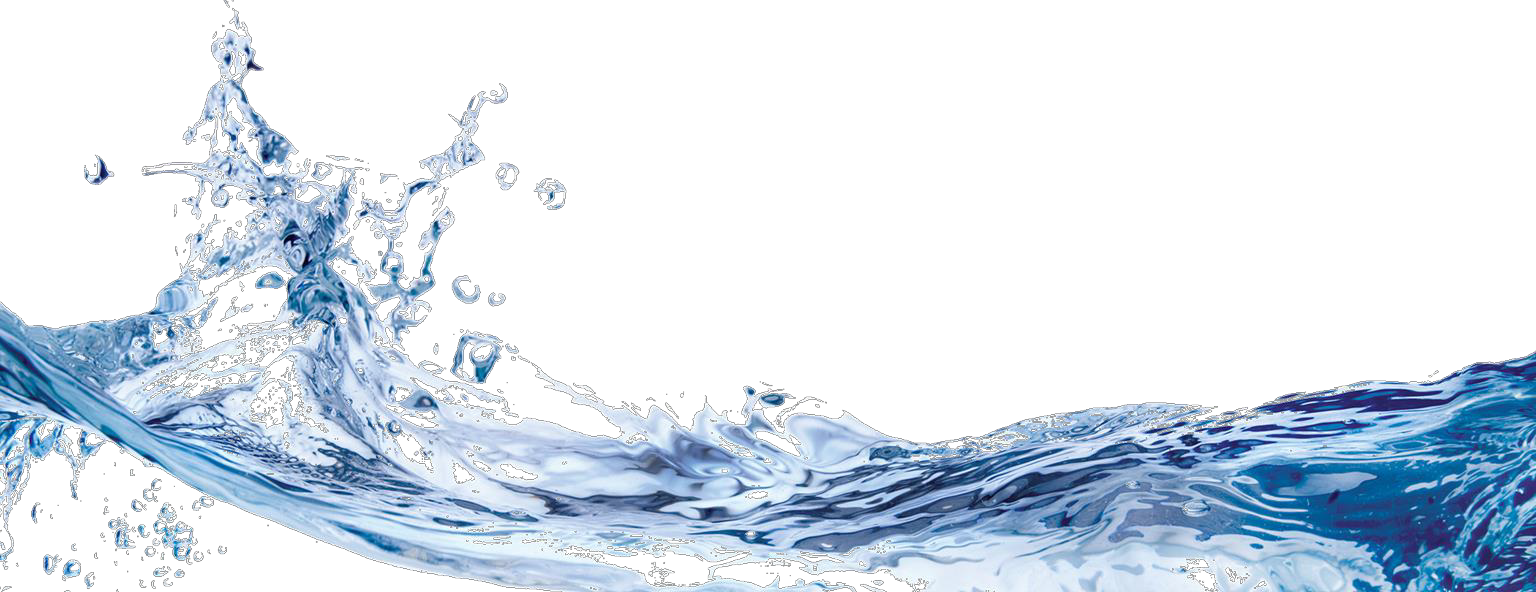 Государственное бюджетное образовательное учреждение дополнительного образования Республики Крым«ЭКОЛОГО-БИОЛОГИЧЕСКИЙ ЦЕНТР»СЕРТИФИКАТучастника Республиканской эколого-природоохранной акции«К чистым истокам» в 2018 годуИвановСергей Сергеевичучащийся 9 класса МБОУ «Донская школа» Симферопольского районаРуководитель – Иванов Иван Иванович, учитель биологии